                    Základní škola Na Lukách Polička 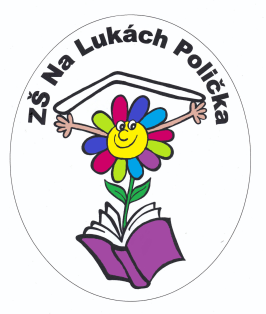 Švermova 401Polička		Zápis ze schůze Školské rady ZŠ Na Lukách Polička, ze dne 9. listopadu 2016Přítomní: Marie Kučerová, Stanislava Němcová, Petr Erbes, Jitka Uhlířová, David ŠafářNepřítomni: Petr Nožka Přizváni:   Eduard Střílek, ředitel školyProgram: Anglická konverzace – termín nabízený Dorothou S. nevyhovuje. Vzhledem k zájmu, by bylo vhodné zajistit náhradu. P. Uhlířová zajistí kontakt na lektora, který učí v MOZAIKA (Skot). Pan ředitel bude kontaktovat.Evaluace školy dotazníkovou formou – otevřené otázky – zpracovány odpovědi – visí na nástěnce ŠR. Dále zveřejnit na webu školy – zajistí p. ředitel.Adaptační kurz 6. třídy – splnil účel, pozitivní hodnocení žáků i pedagogického dozoru. Problematičtí žáci z Květné se zatím neprojevují tak výrazně jako v předchozím roce. ŠR doporučuje zajistit adaptační kurz pro každou 6. třídu hned začátkem školního roku.1. třída – „Začít spolu“ – první ohlasy rodičů jsou pozitivní. Požádat p. uč. Vomočilovou o článek do lednové Jitřenky (zkušenosti, její pohled,…) – zajistí p. ředitel.Zahradní slavnost pro 1. třídy + 30té výročí založení školy pro veřejnost – akce se velmi vydařila, výborná spolupráce rodičů Spolek napsal článek do Jitřenky.Vánoční dílničky pro I. stupeň – zajistí asistentky + vychovatelky z družin – dohodne p. ředitel. Náměty na dílničky pošle M. Kučerová. Termín dílniček: 20. 12. 2016. Dozor během dílniček pravděpodobně 9. tř.- prověří p. ředitel. Vánoční stromeček ve vestibulu školy – stromeček zajistí Spolek, bude umístěn začátkem 1. adventního týdne ve vestibulu. Ozdoby zajistí D. Šafář na I. stupni.Periodická tabulka prvků – v učebně chemie aktualizovat periodickou tabulku prvků, zodp.: D. Šafář.Výuka matematiky na II. stupni – projednat s učiteli matematiky možnost výuky, pomůcek dle prof. Hejného (školení???), zajistí D. Šafář. Na příští ŠR zjistit stav.1. třídy ve školním roce 2017/18 – D. Šafář zjistí počet dětí, které spádovostí přísluší k zápisu do 1. třídy na ZŠ Na Lukách (dle bude třeba začít v předstihu řešit učitele, program „Začít spolu“, …) Web www.logickaolympiada.cz – každoročně probíhá celostátní soutěž pro ZŠ a SŠ. Doporučit žákům? Ke zvážení vyučujících.Příští schůze Školské rady – únor 2017Zapsala: Marie Kučerová